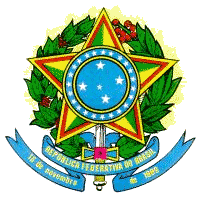 SERVIÇO PÚBLICO FEDERALMINISTÉRIO DA EDUCAÇÃOSECRETARIA DE EDUCAÇÃO PROFISSIONAL E TECNOLÓGICAINSTITUTO FEDERAL DE EDUCAÇÃO, CIÊNCIA E TECNOLOGIA GOIANO  Campus MORRINHOSREQUERIMENTO DE SOLICITAÇÃO DE CERTIFICADO A GERÊNCIA DE EXTENSÃOOBS: Todos os dados devem ser preenchidos com letra legívelData da solicitação:___________Assinatura do solicitante:_______________________________________Dados do SolicitanteNome:____________________________________________________Curso:____________________________________________________Período:________________     Contato:_________________________e mail:____________________________________________________Nome do Evento que deseja solicitar o Certificado: __________________________________________________________________________Ano que ocorreu o evento:_____________Período que ocorreu o evento:_________________________________(     )Curso         Carga Horária:_______Nome do Curso:_____________________________________________(     ) Mini Curso   Carga Horária:_______Nome do Mini Curso:_________________________________________(     ) Palestra        Carga Horária:_______Título da Palestra:____________________________________________Nome da Palestrante:_________________________________________SERVIÇO PÚBLICO FEDERALMINISTÉRIO DA EDUCAÇÃOSECRETARIA DE EDUCAÇÃO PROFISSIONAL E TECNOLÓGICAINSTITUTO FEDERAL DE EDUCAÇÃO, CIÊNCIA E TECNOLOGIA GOIANO  Campus MORRINHOSREQUERIMENTO DE SOLICITAÇÃO DE DOCUMENTOS AO NÚCLEO DE ESTÁGIO OBS: Todos os dados devem ser preenchidos com letra legívelData da solicitação:___________Assinatura do solicitante:_______________________________________Dados do SolicitanteNome:____________________________________________________Curso:____________________________________________________Período:____________________ Contato:_______________________e mail:____________________________________________________RELATO DA SOLICITAÇÃO__________________________________________________________________________________________________________________________________________________________________________________________________________________________________________________________________________________________________________________________________________________________________________________________________________________________________________________________________________________________________________________________________________